中華民國智障者體育運動協會特奧融合青少年領袖力培訓Inclusive Youth Leadership Training實施計畫一、目的     為培養國內特奧運動員領袖，以及推廣特奧融合精神。辦理特奧運動員領袖培訓活動，希望透過融合方式的進行，讓普通人士對於特奧運動員的特質有所認識；進而透過融合的指導，增進運動員擔任領袖、社交等技能，並提升社會融合。二、指導單位     國際特奧會三、主辦單位     中華民國智障者體育運動協會（中華台北特奧會）四、承辦單位	 新北市立新北高級工業職業學校五、參加對象特奧運動員（智能障礙者）1、年齡為12至25歲                 2、曾參加過特奧運動或非運動活動3、需具備良好口語溝通技巧           4、具有基礎閱讀與寫作技巧5、具有自我控制與管理的能力         6、健康的身體與無不良習慣指導老師1、需年滿20歲                      2、曾參與過特奧運動或非運動活動3、具有指導特奧運動員經驗者為佳4、具有在室內課及實務操作中進行一對一指導運動員能力者融合夥伴（非智能障礙者）    1、年齡為12至25歲2、對特奧有興趣之普通學生，口語表達能力佳者3、願意在指導老師指導下，協助特奧運動員完成所有任務備註：上述三者需以同組報名參加，亦即每組報名總人數為3人（指導老師1人、特奧運動員1人、融合夥伴1人；三者可不同性別，如可同性別最佳）。本活動最高上限為10組，名額有限，額滿即停止報名。六、辦理日期、地點    時間：107年10月13日（六）至10月15日（一），共計3天。    地點：國立體育大學（桃園市龜山區文化一路250號）七、辦理方式活動所需教材、文具、講義資料由本會提供。參加人員請所屬單位給予公假登記。本活動提供所有參加者住宿（10/13、10/14兩晚，住宿地點由本會統一安排）。活動期間提供茶點及餐點（10/13午餐便當、晚餐代金；10/14飯店早餐、午餐便當、晚餐代金；10/15飯店早餐、午餐便當）。報名參加者由本會補助交通費，交通費的補助標準如下：(1) 台北市、新北市以外的縣市依台鐵自強號票價計算起迄站計算方式，以距離報名者的學校單位最近的火車站作為起點、桃園火車站為迄點（例如：新北高工，起站為板橋站、迄站為桃園站）。(2) 台北市的報名者依桃園捷運，台北車站A1站至體育大學A7站，來回票價計算。(3) 新北市與桃園市的報名者起站：依桃園捷運各站點，距離所報學校最近的站點為起站。迄站：桃園捷運體育大學A7站。備註：請於報名表中填寫交通種類、起迄站等資訊，以利本會計算作業。各指導老師需自備手提電腦以便課程之進行。請指導老師於填寫報名表時，務必填上正確的電子郵件信箱。本活動如有相關資訊更新或傳遞，也會藉由電子郵件通知各指導老師。活動期間，本會統一提供保險，所提供之保險範圍為活動期間國內旅遊平安意外責任險（100萬+10萬）。為了響應環保，請自行攜帶環保杯或水壺，尤其中午用餐時請務必自備筷子或湯匙，恕無法提供免洗筷。本案經費來源：國際特奧會2018 A Very Special Christmas資金。八、報名方式報名日期：即日起至107年9月21日（星期五）止。請將報名表以電子郵件寄至soctnonsports@gmail.com相關報名問題，請於學校上班時間，聯繫新北高工仲志遠老師。電話：02-2261-2483#52有關本案其他問題，請洽詢本會王子培執行秘書電話：0937-597315，電子郵件：u8744038@gmail.com本會依照郵件信箱收件先後順序錄取前10組報名者，收到郵件後，會回覆原寄件者是否錄取，請留意郵件收取的狀況。課程表備註：上述課程內容，可能會依活動安排進行調整；如有修改或調整，會以電子郵件事先通知各指導老師。報名表上，請指導老師務必填寫正確電子郵件信箱。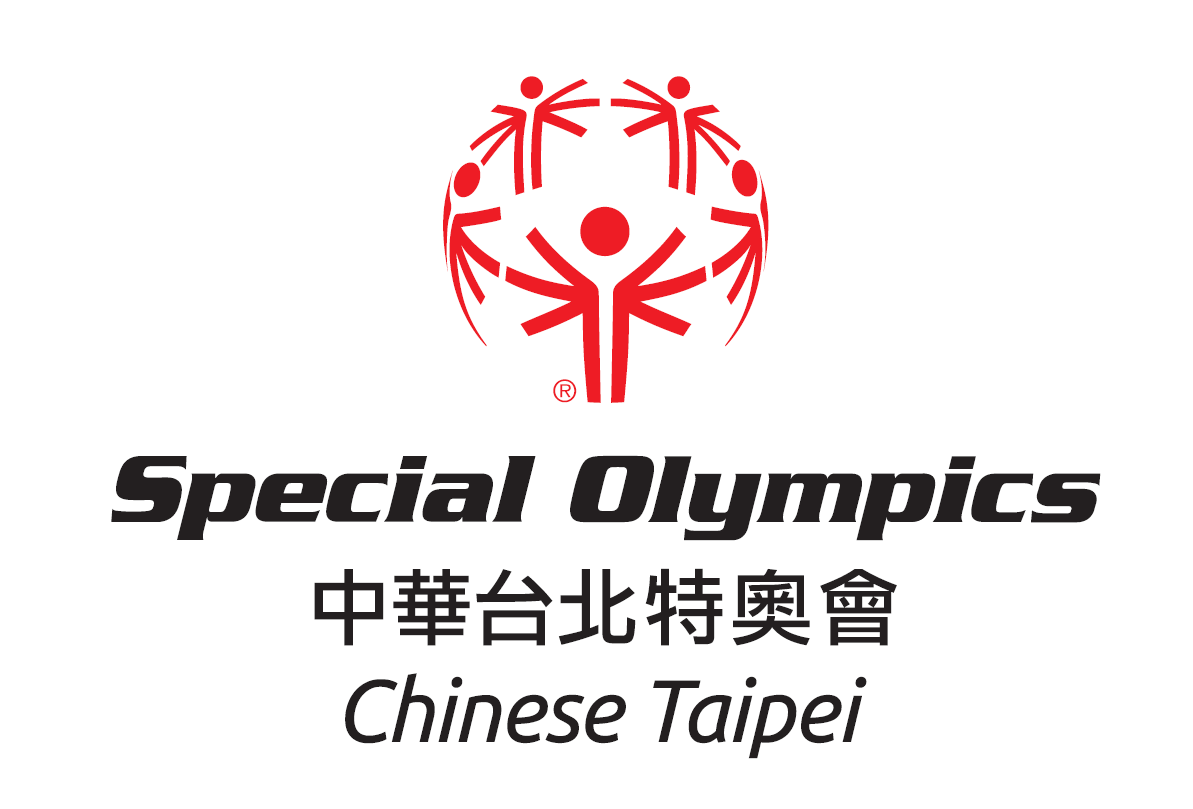 特奧融合青少年領袖力培訓報名表本人  □同意    □不同意  所提供個人資料作為本次活動辦理保險、成果發表及報告撰寫、社群媒體活動訊息或成果公告，並提供中華台北特奧會，未來活動宣傳或刊物使用（如勾選不同意者，在活動期間本會即不拍攝該報名者）日期時間活動10/13（六）13：30~14：00報到、相見歡！10/13（六）14：00~14：10開幕式、合影介紹特奧運動員領袖培訓課程10/13（六）14：10~14：20休息10/13（六）14：20~15：10走進特殊奧林匹克10/13（六）15：10~15：30休息10/13（六）15：30~16：20媒體採訪與被採訪技巧10/13（六）16：20~17：10特奧運動員議題探討（一）10/13（六）17：10~相約明天見10/14（日）08：50~09：00報到、準備上課囉！10/14（日）09：00~10：30採訪練習與記錄10/14（日）10：30~10：50休息10/14（日）10：50~12：00採訪實務暨運動員健檢10/14（日）12：00~13：30午餐、充電再出發10/14（日）13：30~15：20專案管理(專案規劃、財務管理、時間管理、行動列表)10/14（日）15：20~15：40休息10/14（日）15：40~17：10特奧運動員議題探討（二）10/14（日）17：10~相約明天見10/15（一）08：50~09：00報到、準備上課囉！10/15（一）09：00~10：30公開演說技巧培訓與評析10/15（一）10：30~10：50休息10/15（一）10：50~12：00特奧運動員議題探討（三）10/15（一）12：20~13：30午餐、充電再出發10/15（一）13：30~16：30成果發表暨綜合座談10/15（一）16：30~收穫滿滿、平安賦歸服務單位就讀學校身份別身份別□指導老師□運動員 □融合夥伴姓  名性 別性 別□男     □女出生年月日  年   月   日  年   月   日身分證字號身分證字號E-Mail（指導老師必填）聯絡電話    膳  食□葷　□素Ｔ恤尺寸（無男女版）Ｔ恤尺寸（無男女版）□S □M □L □XL □2XL □3XL□5XL□S □M □L □XL □2XL □3XL□5XL□S □M □L □XL □2XL □3XL□5XL緊急聯絡人 姓名： 姓名：手機：手機：手機：交通資訊□台鐵自強號  □桃園捷運起站：                  （站名）訖站：                  （站名）□台鐵自強號  □桃園捷運起站：                  （站名）訖站：                  （站名）□台鐵自強號  □桃園捷運起站：                  （站名）訖站：                  （站名）□台鐵自強號  □桃園捷運起站：                  （站名）訖站：                  （站名）□台鐵自強號  □桃園捷運起站：                  （站名）訖站：                  （站名）□台鐵自強號  □桃園捷運起站：                  （站名）訖站：                  （站名）特殊需求或注意事項（請條列）